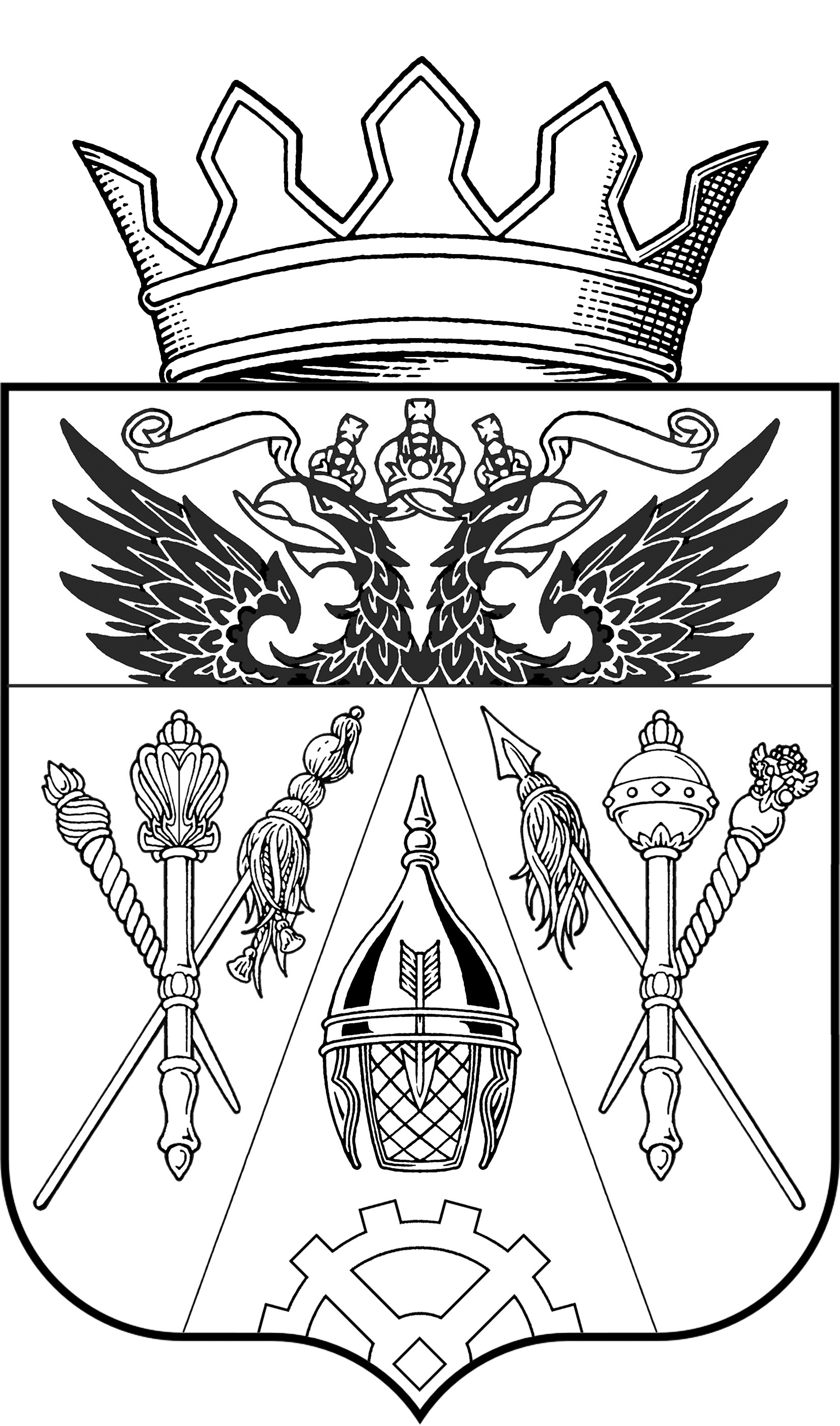 АДМИНИСТРАЦИЯ СТАРОЧЕРКАССКОГО СЕЛЬСКОГО ПОСЕЛЕНИЯПОСТАНОВЛЕНИЕОб утверждении средней рыночнойстоимости 1 квадратного метра общейплощади жилья в муниципальном образовании «Старочеркасское сельское поселение»на 4-й квартал 2012г.         В  соответствии с  постановлением Администрации Аксайского района от 27.12.2012г. № 1223 «Об утверждении средней рыночной стоимости 1квадратного метра общей площади жилья в муниципальном образовании « Аксайский район» на 4-й квартал 2012г.», в целях реализации мероприятий по обеспечению жильем категорий граждан, предусмотренных постановлением Администрации Ростовской области от 31.08.2006г. № 355 «О возложении на министерство территориального развития, архитектуры и градостроительства области полномочий по определению и утверждению средней рыночной стоимости одного квадратного метра общей площади жилья», руководствуясь приказам министерства строительства, архитектуры и территориального развития Ростовской области от 30.08.2012г. № 95,-ПОСТАНОВЛЯЮ:        1.Утвердить среднюю рыночную стоимость 1 квадратного метра общей  площади  жилья в муниципальном образовании «Старочеркасской сельское поселение» на 4-й квартал 2012г.- 38.0тыс.рублей.       2. Контроль за исполнением постановления возложить на заместителя Главы  Старочеркасского сельского поселения Богданова С.М.Глава Старочеркасскогосельского поселения                                                                    Е.В.ГалицинПостановление вноситИнспектор Девкина Л.Т.21.01.2013№10ст. Старочеркасскаяст. Старочеркасскаяст. Старочеркасскаяст. Старочеркасскаяст. Старочеркасская